Listening with your eyes - Body LanguageNew Zealand Curriculum Achievement ObjectiveShow an understanding of ideas within, across, and beyond texts. Focussing particularly on the ‘beyond texts’ aspect and when studying towards a film unit.Open withSaying Hello to all students but changing body language so that you become increasingly annoyed with late comers or too many questions.Explain to studentsTell students what you have been doing and ask if they noticedPair ActivityAsk students to discuss in pairs their experience of when somebody was cross with them. Ask them to mimic how they stood and what facial expressions/gestures they used.DiscussDo a brief class feedback to share ideas for weaker students. Include explanation that you can actually give non-verbal communication.Note TakingGive students instruction on body language focusing particularly on body language that contrasts although the same thing might be said  Eg.  This one for facial expressions: http://misslawler.weebly.com/film-techniques---facial-expressions.htmlActivityGive students a short script and ask them to practice speaking the script out loud in pairs.WritingAsk students to write down the choices they made about using body language to express the meaning behind their words.DifferentiationSupport weaker students in the role play and give them a vocabulary sheet to get them going.Challenge advanced students to use more adjectives in their descriptionsOutcomeStudents should write in their Learning Diary at the end of the lesson to explain that they have learned to read with their eyes.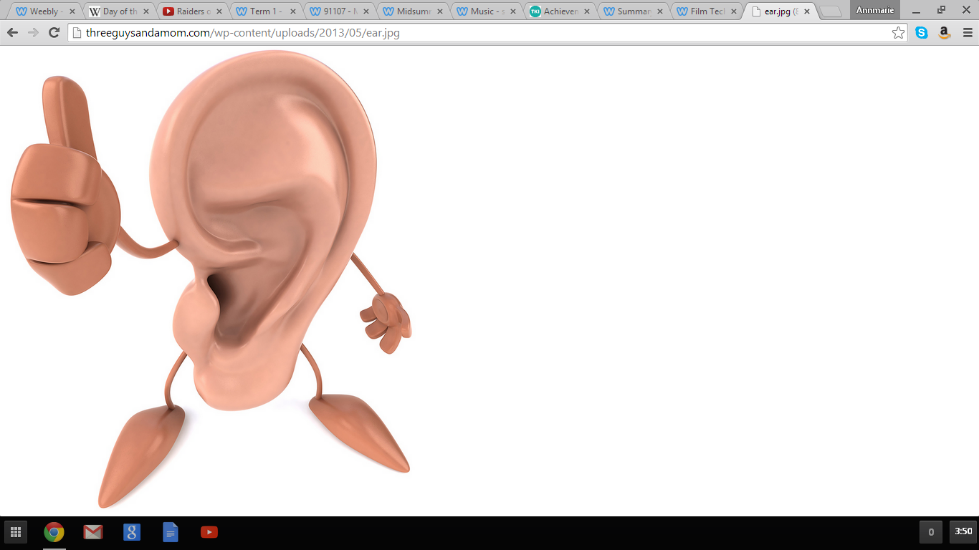 A Lesson to TeachListening Skills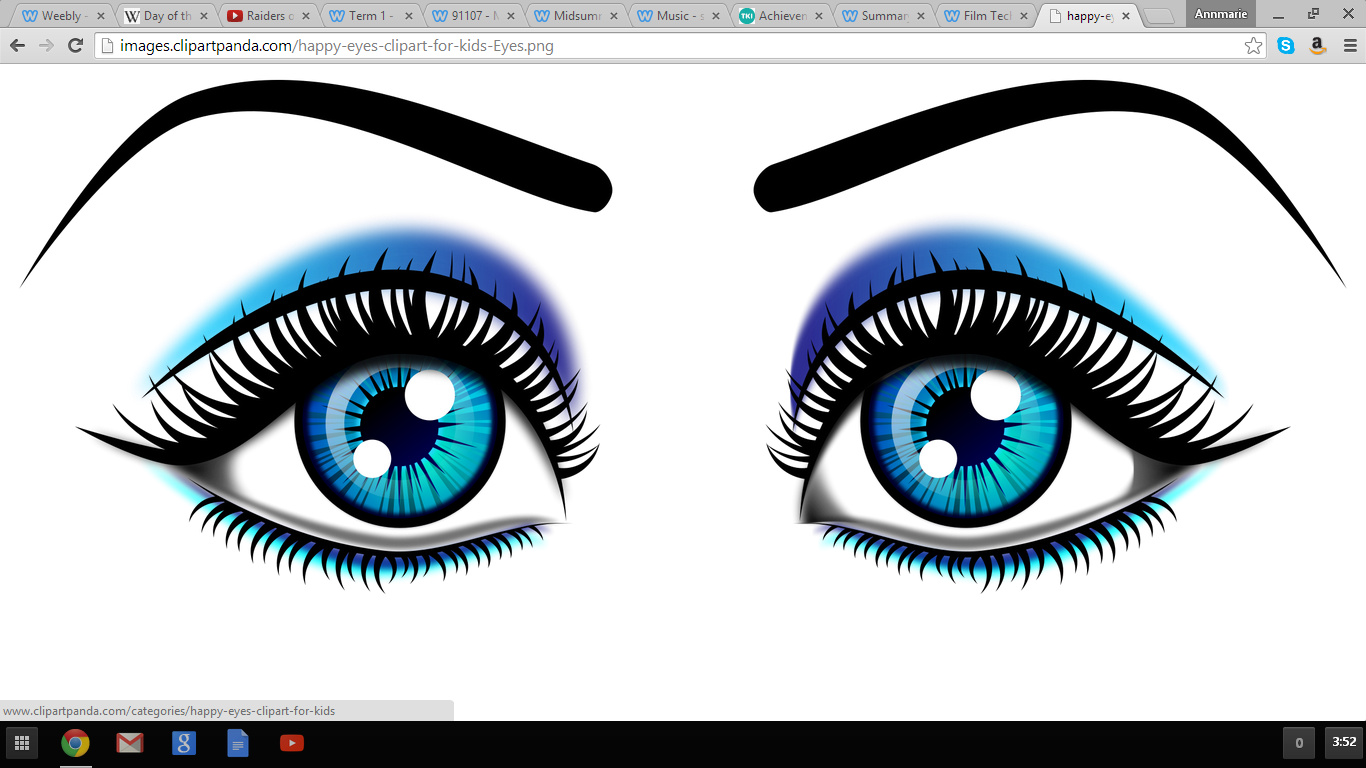 